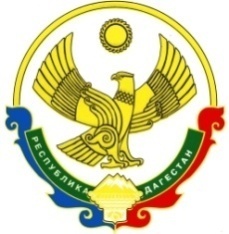 Республика ДагестанАдминистрация Муниципального района «Бабаюртовский район»МКОУ "Бабаюртовская СОШ № 2 им. Б.Т. Сатыбалова"368060, с. Бабаюрт, ул. Э.Герейханова (Школьная) 13"А"тел.:  (247) 2-10- 26                                                                                                                                            эл/почта:  babayurtsosh2@mail.ru ПРИКАЗ_31_.03   . 2020 г.                                                                                     № ______ - ОДО переходе на обучение с помощью дистанционных технологий         В целях обеспечения соблюдения Федерального закона от 30.03.1999 № 52-ФЗ «О санитарно-эпидемиологическом благополучии населения», постановлений Главного государственного санитарного врача РФ от 24.01.2020 № 2 «О дополнительных мероприятиях по недопущению завоза и распространения новой коронавирусной инфекции, вызванной 2019-nCoV», от 02.03.2020 № 5 «О дополнительных мерах по снижению рисков завоза и распространения новой коронавирусной инфекции (2019-nCoV)», с учетом письма Федеральной службы по надзору в сферезащиты прав потребителей и благополучия человека от 23 января 2020 г. № 02/776-2020-23 «О профилактике коронавирусной инфекции», приказа Минобрнауки России от 29 января 2020 г. № 146 «О мерах по предупреждению распространения коронавирусной инфекции», Письма ФМБА России от 28.02.2020 № 32-024/159 «О дополнительных мерах по профилактике COVID-2019» и др., в целях предупреждения распространения новой коронавирусной инфекции, вызванной COVID-19 (далее — коронавирусная инфекция);         В соответствии с приказом Министерства Просвещения Российской Федерации « 104 от 17 марта 2020 г «Об организации образовательной деятельности в организациях, реализующих образовательные программы начального общего, основного общего и среднего общего образования, образовательные программы среднего профессионального образования, соответствующего дополнительного профессионального образования и дополнительные общеобразовательные программы, в условиях распространения новой коронавирусной инфекции на территории Российской Федерации»ПРИКАЗЫВАЮ:1. Заместителю директора по УВР Аджиевой Б. А.:Организовать обучение по основным образовательным программам начального общего образования с помощью дистанционных технологий с 07.04.2020; 2.   Заместителю директора по УВР Гаджигельдиевой Ж. М.: организовать обучение по основным образовательным программам основного общего и среднего общего образования с помощью дистанционных технологий с  07.04.2020;3. Заместителю директора по ВР Махмудовой А. Б. и классных руководителей (приложение 1)Проинформировать обучающихся и их родителей (законных представителей) об организации обучения с помощью дистанционных технологий и условий такого обучения всеми имеющимися средствами связи, включая родительские чаты;4. Аджиевой Б. А. и Гаджигельдиевой Ж. М. проконтролировать внесение изменений в рабочие программы основных образовательных программ начального общего, основного общего и среднего общего образования в части закрепления обучения с помощью дистанционных технологий.5. Аджиеву Б. А. и Гаджигельдиеву Ж. М. назначить ответственными за организацию обучения с помощью дистанционных технологий согласно приложению.6. Методисту ИКТ Нагаеву Р. Х. разместить настоящий приказ на сайте школы.7. Контроль за исполнением приказа оставляю за собой.И. О. директора школы     __________________                    Гаджигельдиева Ж. М.                                                                                                                 подпись   М.П.С приказом ознакомлены:Заместитель директора по УВР:              __________________   Гаджигельдиева Ж.М.                                                                                                                                                           подпись                     __________________                                                                                                                                                                                                                                              дата ознакомленияЗаместитель директора по УВР:              __________________   Аджиева Б. А.                                                                                                                                                                           подпись                    __________________                                                                                                                                                                                                                                              дата ознакомленияЗаместитель директора по УВР:                                       _______________________________   Махмудова А.Б.                                                                                                               __________________                                                                                                                                                                                                                                              дата ознакомленияМетодист по информатизации:                 __________________    Нагаев Р.Х.                                                                                                                                                           подпись                     __________________                                                                                                                                                                                                                                              дата ознакомленияПриложение 1.№Класс   Ответственный  1аАлакаева Г. А.1бРамазанова М. Д.1вГаджимарова С. М.1гГаджимурадова К. И.2аМаграмова Ф. А.2бБабаева Д. Ш.2вДжабуева С. А.3аБагатырова Д. А.3бАрсланалиева У. Ш.3вМахмудова З. М.3гИдрисова З. А.4аШавова А. М.4бКадырова З. И.4вЮсупова М. С.5аАджиева Б. А.5бКазбекова Д. К.5вАтагишиева З. И.5гАджиев Д. Г.6аМурзабекова З. К.6бАмангишиева З. Б6вШамшидова К. А.6гСелезнева М. А.7аИсаева Р. И.7бАлиева З. З.7вМахмудова А. Б.8аАтаева Н. С.8бНагаева М. И.8вАджаматова Г. М.9аКазакмурзаев Э. Н.9бТериков Р. П.10аМурадова М. Р.10бАбдулкадирова З. А.11аАтагишиева З. Ш.